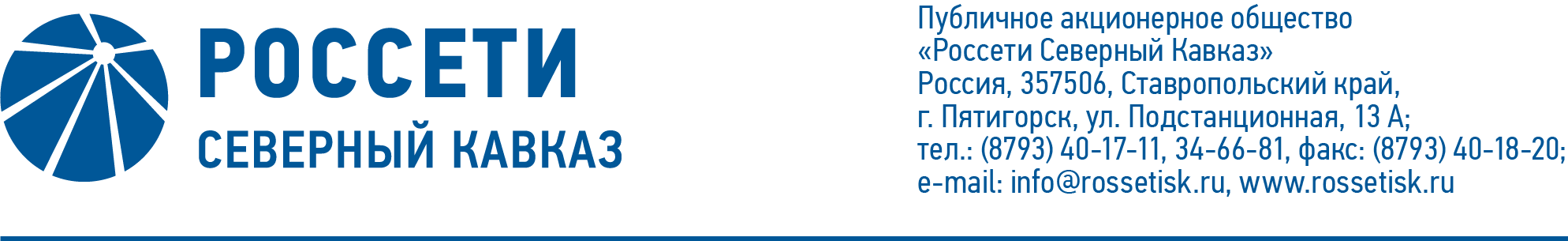 ПРОТОКОЛ №123заседания Комитета по аудиту Совета директоровПАО «Россети Северный Кавказ»Место подведения итогов голосования: Ставропольский край, г. Пятигорск,                         ул. Подстанционная, д.13а, ПАО «Россети Северный Кавказ».Дата проведения: 04 сентября 2020 г.Форма проведения: опросным путем (заочное голосование).Дата составления протокола: 04 сентября 2020 г.Всего членов Комитета по аудиту Совета директоров ПАО «Россети Северный Кавказ» - 3 человека.В заочном голосовании приняли участие:Гончаров Юрий Владимирович,	Капитонов Владислав Альбертович,Сасин Николай Иванович.Кворум имеется. ПОВЕСТКА ДНЯ:О рассмотрении промежуточной бухгалтерской (финансовой) отчетности ПАО «Россети Северный Кавказ» за 6 месяцев 2020 года, подготовленной в соответствии с РСБУ. 2. О рассмотрении информации менеджмента об исполнении Антикоррупционной политики Общества, включая результаты антикоррупционного мониторинга по итогам 1 полугодия 2020 года.ИТОГИ ГОЛОСОВАНИЯ И РЕШЕНИЯ, ПРИНЯТЫЕ ПО ВОПРОСАМ ПОВЕСТКИ ДНЯ:Вопрос №1: О рассмотрении промежуточной бухгалтерской (финансовой) отчетности ПАО «Россети Северный Кавказ» за 6 месяцев 2020 года, подготовленной в соответствии с РСБУ. Решение:По результатам рассмотрения бухгалтерской (финансовой) отчетности ПАО «Россети Северный Кавказ» за 6 месяцев 2020 года, подготовленной в соответствии с РСБУ, отметить увеличение размера чистого убытка 
за 1 полугодие 2020 года на 239 млн руб.Голосовали «ЗА»: Гончаров Ю.В., Капитонов В.А., Сасин Н.И.«ПРОТИВ»: нет. «ВОЗДЕРЖАЛСЯ»: нет.Решение принято единогласно.Вопрос №2: О рассмотрении информации менеджмента об исполнении Антикоррупционной политики Общества, включая результаты антикоррупционного мониторинга по итогам 1 полугодия 2020 года.Решение:Принять к сведению информацию об исполнении Антикоррупционной политики Общества, включая результаты антикоррупционного мониторинга по итогам 1 полугодия 2020 года, в соответствии с приложением к настоящему решению.Голосовали «ЗА»: Гончаров Ю.В., Капитонов В.А., Сасин Н.И.«ПРОТИВ»: нет. «ВОЗДЕРЖАЛСЯ»: нет.Решение принято единогласно.Приложение:1. Информация об исполнении Антикоррупционной политики Общества, включая результаты антикоррупционного мониторинга по итогам 1 полугодия 2020 года;2. Опросные листы членов Комитета по аудиту Совета директоров ПАО «Россети Северный Кавказ», принявших участие в голосовании.Председатель Комитета Председатель Комитета  Гончаров Ю.В.Секретарь Комитета                                                   Толмачева Н.В.  Толмачева Н.В.